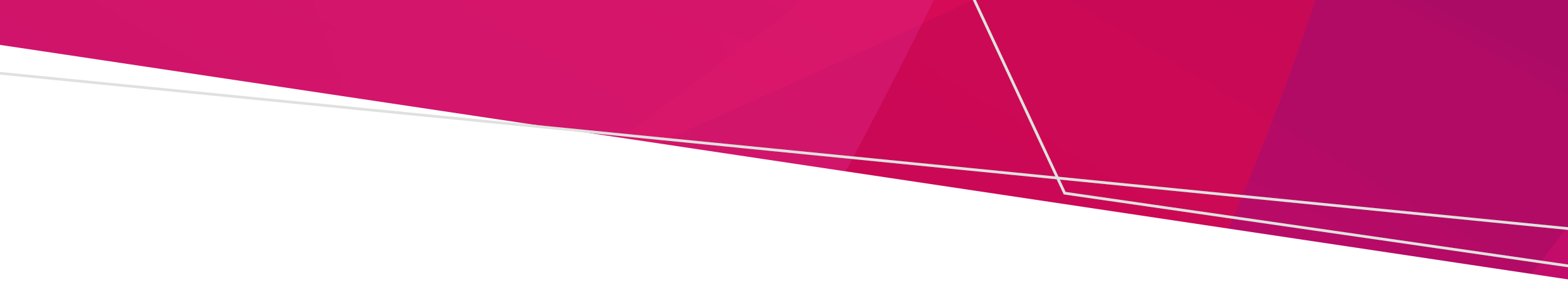 HACC PYP fee Note: Fees have been held steady since 2019. Fees have been refreshed to reflect streamlining of HACC PYP activities.Note: Fees should be applied pro rata when part hour services are provided.Client contribution to cost of activityHACC PYP income ranges The HACC-PYP income ranges are based on the Centrelink Income test for pensioners for 2019. Income ranges are being reviewed.Home and Community Care Program for Younger People - Schedule of fees Effective November 2023  Service type     Low fee (max)   Medium fee (max)   High fee (max) Full cost recovery Allied Health Services (Dietetics, Occupational Therapy, Podiatry, Physiotherapy, Speech Therapy, Counselling)  $10.20 per hour$15.70 per hour$113.48 per hour Nursing (including district)  $3.90 per visit $34.60 per hour$104.01 per hour Community care $6.30 per hour    $15.70 per hour$52.42 per hour Property Maintenance $12.60 per hour (plus cost of materials)$18.80 per hour (plus cost of materials)$54.36 per hour(plus cost of materials)Planned Activity Group$7.90 per day (plus cost of meal if bought from another source)  As for low fee range $18.03 (per hour plus cost of meal if bought from another source)Linkages No fee will be charged for case management. Fee will be based on the relevant HACC-PYP activity provided as part of the package. Also refer to the HACC PYP Interim Guidelines. As for low fee rangeAs for low fee rangeService type     Low fee (max)   Medium fee (max)   High fee (max) Full cost recovery Delivered meals $9.40 per meal As per low range Full cost recoveryLowMediumMediumHighIndividual < $39.089 > $39.089 < $86,208> $86,208 Couple < $59,802 > $59,802   < $115,245 > $115,245   Family (1 Child)< $66,009> $66,009 < $118,546> $118,546(plus $6,206 per additional child)			(plus $6,206 per additional child)			(plus $6,206 per additional child)			(plus $6,206 per additional child)			To receive this document in another format, email, <hacc-pyp@health.vic.gov.au>.Authorised and published by the Victorian Government, 1 Treasury Place, Melbourne.© State of Victoria, Australia, Department of Health, November 2023.Available at HACC PYP fees policy and schedule of fees (health.vic.gov.au)